CORBRIDGE GARDENING SOCIETY APPLICATION FOR MEMBERSHIP FROM JANUARY 2023Please complete and return to the Membership Secretary:Sylvia Pinkerton, 7 Brumwell Court, Stocksfield, NE43 7ND (Tel: 01661 599 345) I/We hereby apply for membership of the Corbridge Gardening SocietyI/We have sent the completed standing order form to my/our Bank [ YES / /NO]I/We agree to our data being used by Corbridge Gardening Society for contact relating to membership [ YES / NO]Name and title (in capitals please) …………………………………………….Address (in capitals please)Postcode Telephone -------------------------- email address …………………………..Please tick the appropriate category of membership Single membership £10.00 [ ] Joint membership £20.00 [ ]Signature	DateTo view our data protection policy please visit www.corbridgegardeningsociety.com…………………………………………………….........................._...............................................................................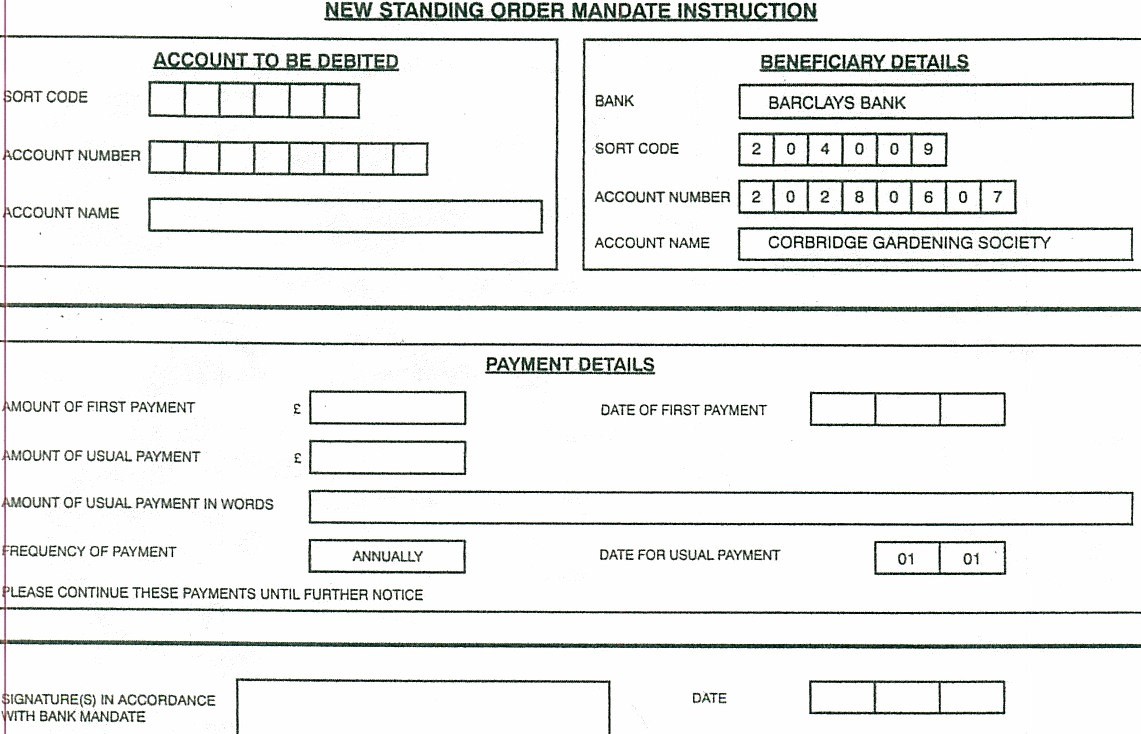 